Semiahmoo Secondary 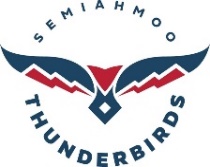 Core Competency Self Assessment and Goal SettingStep 1: Find an example of growth or success.Your example should demonstrate success or improvement in your ability to critically and creatively think this year. How will you know?Classroom discussionsTalking to friendsAsking your classroom teachers Exploring examples (online)Once you have identified your example, upload a picture, file, audio clip, or write a comment to show or describe your artifact to your THINKING folder of your portfolio.2. Explain why you chose the example/artifact. Describe how the example or artifact that you chose shows personal growth or success. Create a new post, type your explanation as a comment, upload a picture of your writing, or record and upload an audio clip to the THINKING folder.You can choose to use the sentence starters to help you explain. The example that I chose 					 shows that I can... 																				 I show this by…. 													3. Identify a goal and how you will get better in the way you critically and creatively think. You can choose to use the sentence starters to help you explain your goal. Type your goal setting as a comment, upload a picture of your writing, or record and upload an audio clip to the THINKING folder.I can continue to work on this competency by… 																								Specific ways I will work towards my goal(s) include…. 																							